ZGŁOSZENIE STWIERDZENIA POTENCJALNIE HISTORYCZNEGO ZANIECZYSZCZENIA POWIERZCHNI ZIEMIINFORMACJA DOTYCZĄCA PRZETWARZANIA DANYCH OSOBOWYCH :Administratorem danych osobowych jest Starostwo Powiatowe w Olecku, ul. Kolejowa 32, 19-400 Olecko, nr telefon 87 520 24 75 , adres email : starostwo@powiat.olecko.plKontakt do Inspektora Ochrony Danych - e-mail : biuro@elitpartner.plDane osobowe wnioskodawcy i uczestników postępowania będą przetwarzane wyłącznie w celu właściwego rozpatrzenia wniosku o udzielenie zezwolenia na zbieranie lub przetwarzanie odpadów, zgodnie z art. 6 pkt 1c Rozporządzenia Parlamentu Europejskiego i Rady (UE) 2016/679 z dnia 27 kwietnia 2016 r. w sprawie ochrony osób fizycznych w związku z przetwarzaniem danych osobowych i w sprawie swobodnego przepływu takich danych oraz uchylenia dyrektywy 95/46/WE (ogólne rozporządzenie o ochronie danych) oraz przepisami ustawy z dnia 14 grudnia 2012 r. o odpadach.Odbiorcy danych – Marszałek Województwa Warmińsko – Mazurskiego z siedzibą                                w Olsztynie, w związku z art. 80 ust. 4 z dnia 14 grudnia 2012 r. o odpadach. Dane nie będą przekazywane do państwa trzeciego lub organizacji międzynarodowej.Okres przechowywania danych – 5 lat.Wnioskodawcy i uczestnikom postępowania przysługuje prawo dostępu do treści podanych danych oraz prawo do ich sprostowania, usunięcia, ograniczenia przetwarzania, prawo wniesienia sprzeciwu wobec przetwarzania danych oraz prawo przenoszenia danych.Wnioskodawcy i uczestnikom postępowania przysługuje prawo wniesienia skargi do organu nadzoru, w przypadku stwierdzenia, że przetwarzanie danych osobowych narusza przepisy ogólnego rozporządzenia o ochronie danych osobowych z dnia 27 kwietnia 2016 r.Podanie przez wnioskodawcę danych osobowych jest wymogiem ustawowym.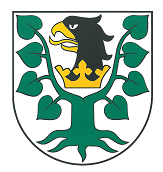 Starostwo  Powiatowe w OleckuWydział Środowiska I Rolnictwaul. Kolejowa 32, 19-400 Olecko,tel. (87) 739 – 18 65, 739 – 18 83, fax. (87) 520-32-19www.powiat.olecko.pl starostwo@powiat.olecko.pl  Bip: www.spolecko.bip.doc.plpowiat oleckiKarta informacyjnaOpis sprawy/zadaniaStarosta dokonuje identyfikacji potencjalnych historycznych zanieczyszczeń powierzchni ziemi oraz sporządza wykaz takich potencjalnych zanieczyszczeń.Kogo dotyczyKażdy, kto stwierdził potencjalne historyczne zanieczyszczenie powierzchni ziemi, może ten fakt zgłosić właściwemu staroście.Wymagane dokumentyZgłoszenie stwierdzenia potencjalnie historycznego zanieczyszczenia powierzchni ziemi powinno zawierać :imię i nazwisko albo nazwę podmiotu zgłaszającego oraz adres jego zamieszkania lub siedziby;wskazanie miejsca, w miarę możliwości poprzez podanie adresu lub numeru działki ewidencyjnej;informacje na temat czasu wystąpienia zanieczyszczenia powierzchni ziemi, w tym, w miarę możliwości, dokumenty uprawdopodobniające, że zgłoszenie dotyczy historycznego zanieczyszczenia powierzchni ziemi;opis stwierdzonej sytuacji wskazującej na występowanie potencjalnego historycznego zanieczyszczenia powierzchni ziemi, dokumentację, która uprawdopodobni jej wystąpienie, w tym, w miarę możliwości, nazwy substancji powodujących ryzyko oraz wyniki badań zanieczyszczenia gleby i ziemi tymi substancjami, wykonanych przez laboratorium, o którym mowa w art. 147a ust. 1 pkt 1 lub ust. 1a ustawy Prawo ochrony środowiska (j.t. Dz. U. z 2018 r. poz. 799 z późn. zm.).Do zgłoszenia składanego w postaci elektronicznej dołącza się zeskanowane dokumenty lub dokumentację, o których mowa odpowiednio w pkt 3 i 4.Wniosek wraz z załącznikami należy dostarczyć osobiście lub przesłać pocztą na adres :Wydział Środowiska i RolnictwaStarostwo Powiatowe w Oleckuul. Kolejowa 3219 – 400 OleckoFormularze/wnioski do pobraniawniosekOpłatyNie pobiera się.Jednostka/osoba odpowiedzialnaWydział Środowiska i RolnictwaStarostwo Powiatowe w Oleckuul. Kolejowa 3219 – 400 Oleckotel.  (87) 739 – 18 83fax. (87) 520 – 3219e-mail : starostwo@powiat.olecko.plRobert Kozłowski – główny specjalista d/s ochrony środowiskaPokój 16; godziny pracy : poniedziałek - piątek 730 – 1530.Miejsce składania dokumentówDokumenty można przesyłać pocztą na adres :Starostwo Powiatowe w OleckuWydział Środowiska i Rolnictwa ul. Kolejowa 3219 – 400 Oleckolub składać osobiście na Dzienniku Podawczym w Starostwie Powiatowym w Olecku (II piętro).Termin załatwienia sprawyNie później niż w ciągu jednego miesiąca od dnia złożenia kompletnej dokumentacji, w szczególnie uzasadnionych przypadkach nie później niż w ciągu dwóch miesięcy (zgodnie z art. 35 Kodeks postępowania administracyjnego (t.j.: Dz. U. z 2017 r., poz. 1257 z późn.).Podstawa prawna101e, ust. 3 i 4 ustawy z dnia 27 kwietnia 2001 r. Prawo Ochrony Środowiska (j.t. Dz. U. z 2018 r. poz. 799 z późn. zm.) – Każdy, kto stwierdził potencjalne historyczne zanieczyszczenie powierzchni ziemi, może zgłosić ten fakt starościeTryb odwoławczyNie przysługuje.Uwagi i dodatkowe informacjeW przypadku braku kompletu wymaganych dokumentów wnioskodawca zostanie wezwany do ich uzupełnienia. Brak uzupełnienia wniosku w przewidywanym przepisami terminie od dnia doręczenia wezwania spowoduje pozostawienie wniosku bez rozpoznania.Historyczne zanieczyszczenie powierzchni ziemi to zanieczyszczenie powierzchni ziemi, które zaistniało przed dniem 30 kwietnia 2007 r. lub wynika z działalności, która została zakończona przed dniem 30 kwietnia 2007 r.; rozumie się przez to także szkodę w środowisku w powierzchni ziemi w rozumieniu art. 6 pkt 11 lit. c ustawy z dnia 13 kwietnia 2007 r. o zapobieganiu szkodom w środowisku i ich naprawie (t.j. Dz. U. z 2018 r. poz. 954), która została spowodowana przez emisję lub zdarzenie, od którego upłynęło więcej niż 30 lat.Władający powierzchnią ziemi, który stwierdził historyczne zanieczyszczenie powierzchni ziemi na terenie będącym w jego władaniu, jest obowiązany niezwłocznie zgłosić ten fakt Regionalnemu Dyrektorowi Ochrony Środowiska w Olsztynie. 